 Тобыл қ. мектеп-гимназиясыҚазақ тілі мен әдебиеті мұғалімі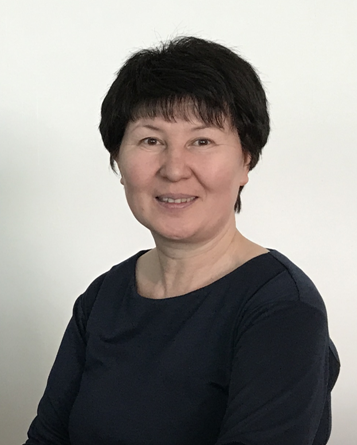 Жакупова Багитжамал ГабитовнаШебер-сыныпШебер- сыныптың тақырыбы:Қазақ тілі  мен әдебиеті сабағында топтық жұмысының тиімділігі.
 Шебер- сыныптың мақсаты: мұғалімдердің жаңартылған білім беру бағдарламасының идеясына көзқарастарын, жаңа әдіс - тәсілдерді топтық жұмыстар арқылы қолданып, рефлексивті ойлау, педагогикалық тәжірибе мен дағдыларды жетілдіруге ықпал ету болып табылды.  
Міндеттері: -топ құра отырып қатысушылардың жеке басқару мәдениетін жетілдіру және      коммуникативтік қабілеттерін дамыту;-топтық жұмыс нәтижесінде  әртүрлі ұстанымдармен  алмасуға ықпал ету; Күтілетін нәтижелер: Жаңартылған білім беру бағдарламасындағы сабақты тиімді жоспарлау оқушыларды табысқа жеткізу көзі екендігін түсінеді. Ресурстар: бейнематериалдар, презентация , А- 4 парақтары, маркерлер, қалам, бағалау  стикерлері, рефлексия парағы, және т.б.Оқыту әдістері: «эстафета» принципі, «жекпе-жек» ойыны, «жалғастыр» ойыны, «төрт сөйлем» тәсілі.
Шеберлік сыныбының   жүргізілуі:Психологиялық ахуал туғызу. «Көңіл-күйді анықтау» тренингі. Екі түсті стикерге  көңіл-күйін сипаттайтын  сурет ( смайлик) салады да, бір-біріне сыйлайды, топқа бөлінеді.Сұрақ: Құрметті әріптестер! Топтарда жұмыс істеу не үшін қажет деп ойлайсыздар ?Жауап:белсенді тыңдау ; өз ойларын және пікірлерін ортаға салу және басқалардың идеялары мен пікірлерін білу; көмектесу және көмек сұрау; түсініктеме беру және түсініктеме беруді өтіну ; топтық шешім қабылдау және бір тоқтамға келу  т.б. Мағынаны тану ( слайд көрсету)Теория.   Бүгінгі таңда білім беру саласы жаңа технологияларды, жаңаша идеяларды қолдануды талап етеді.Оқушылардың білім сапасын арттыру күрделі проблемa.Бала жаны жаңалыққа құмар, білмегенін білгісі келіп, белгісіз нәрсені ашуға тырысатын болғандықтан,  ұстаздар әр сабағын сапалы түрде  ұйымдастырып, әдіс-тәсілдерді тиімді қолдана білуі шарт.Сыныптағы әр бір оқушы ақпаратты әр түрлі қабылдайды. Оқушылардың қабылдау ерекшеліктерін ескере отырып, әр сабақты тиімді стратегиялар мен әдіс-тәсілдерді қолдану қажет. Жаңа сабақты түсіндіруде, аудио, бейнемәтіндер болса, қолдану сатысында топтық әдісті қолдану ұтымды болады.Сондықтан қазақ тілі мен әдебиеті сабағында тaнымы терең, тaлғамы жоғары дaра тұлға қалыптасуына ықпал етуде топтық жұмыстарды қолданамын.Топ – бірлескен жұмыс, мақсаттарменмүдделербірлігі, өзаражауапкершілікпенбіріккенадамдарқауымдастығы.  Себебі топтар бір –бірлеріне сұрақ қоя алады, бір-бірлерінің жұмыстарын бағалай алады, өз идеяларын ұсынады,соның нәтижесінде біз  «оқушының үнін» естиміз.Топта оқушыларға өз пікірін айтуға, басқалардың пікірін тыңдауға мүмкіндік берілген, оларда нақты командада жұмыс жасау білігі қалыптасады, оқушылар топтағы жолдастарының пікірін тыңдап, айтылғандарды талдауға, немен келісу және неге келісетінін түсіндіру, немен келіспеу және неге келіспейтініне дәлелдер келтіруге үйренеді. Жұмыс принципі жүзеге асады. Оқушылар материалдың үлкен көлемін меңгереді.   Топтық жұмыс кезінде оқушы белсенділігі арттырылады.Әр оқушы топ мүшесі бола тұра өзінің топтағы орнын анықтай алады. Достық ынтымақтастық оқушының қорқынышын жояды, тығыз қарым қатынасты орнатады. Оқушы белсенділігін арттыру үшін мұғалім ашық сұрақтарды қою арқылы оның дұрыс шешімге келуіне бағыттайды, түзейді. Топқа бөліп оқытқанда оқушылардың талпынысы артады, әр оқушы өзін жеке керекті тұлға ретінде сезінеді және өз үлесін қосуға талпынады. Бір адамның айтқанынан гөрі бірнеше адамның айтқаны есінде тез жатталады. Топтық жұмыс оқушы белсенділігін арттыруда үлкен жетістікке жеткізеді.Топтарды құру тәсілдері Қалауы бойынша топ. Қатысушылар топты өздері құрады, бірақ мұндай жұмыстың нәтижесін болжау қиын. Мұндай топтарда психологиялық сәйкестік жоқ, байланыс жақсы, бірақ топтардың күш шамасы және толықтығы әртүрлі. 

Кездейсоқ топ.  Қатысушылар осы жұмыс үшін ғана бірігеді. Мұндай топтардың сәйкессіздігі дау-дамайға әкелуі және жұмысты мүлдем іске алғысыз етуі мүмкін. Түс, сан және т.б бойынша. әр мұғалімнің шеберлігіне байланысты 

Көшбасшы қалыптастырған топ. Топ құрамы бір текті, өйткені көшбасшы белгілі нәтижеге қол жеткізуге қабілеттілерді таңдайды. 

Зодиак белгілері бойынша. Әдетте оқушыларға әсер ететін ерекше шешім. Топтың күш шамасы, топтық өзара әрекеттестікке қатысушылар саны туралы сұрақ ашық күйінде қалады. 

Мұғалімнің шешімі бойынша. Мұндай топ құру кезінде социометрия деректеріне сүйенген жақсы.Оқушылардың темпераментін  ескеруге  болады.Мысалы, егер сангвиник пен сангвиникті  біріктірсе, атмосфера жайлы   болғанмен, өнімділік төмен болады; холерик+холерикпен    біріксе  қызулы эмоция тым көп болады, тәртіп  болмауы да мүмкін; меланхолик + меланхолик ынталандыру болмайды, орнықты, шыдамды, бірақ  өзара   түсіну  жоқ; флегматик + флегматик, бөгеушілік  болады. Психология тұрғысынан  араластырған   жақсы: сангвиник + флегматик, холерик + меланхолик, сангвиник + меланхолик, холерик + флегматик.Топтық  жұмыс, бұл:ГенерацияШаттықТапсырмаларІзденісҚарама-қайшылықтарТәжірибеШабытАнықтылықБелсенділікНәтижеАралық дамуҚарым-қатынасШығармашылықАнализТоптау әдістерінің тиімділігі:
Оқушылардың бір-біріне жолдастық, достық қарым қатынастары дамиды
Бір-біріне бар ынта-жігерлерімен көмектесуге, үйретуге бейім болады
Топтық жарыстар кезінде ұйымдастырудың жөн жобаларын біледі, оны қолдана алды.
Бір сабақтың үстінде берілген материалдарды, бір біріне көмектесе отырып толық меңгереді. Топтық жұмыс сабақты ұйымдастыруда жаңашылық алып келеді.Топ мүшелері мен мұғалімнің арасында, топ мүшелері арасында сенімділік байланыстың орнығуына көмектеседі. Топ ішінде кері байланыс жүзеге асады.Бірлескен оқуда оқушылар ұйымшылдықпен  ынтымақтастықта бірлесіп жұмыс жасайды. Бір-бірін тыңдауды, сыйлауды, қолдауды үйренді. Топ көшбасшылары өз құрдастарын оқытуды, өз тобын алға тартуды  үйренеді.Оқушылардың бірлесе жұмыс жасау мүмкіндігі олардың ұтымды түрде оқуына және есте сақтауына, сол алған білімді қолдана білуіне аса қажет. Топтық жұмыста барлық топ мүшелері алдына қойған мақсатты бірлесе шешеді. Олардың бойында өз тобын алға жетелеуге бағытталған сезім пайда боладыТоптық  жұмыс не береді?Бірлескен әрекетСұрақ қоя білуМәселелерді шешуКелісім жасай білуРольдер мен жауапкершіліктерді жүктеуӨзгелерді тыңдауӨзгелерді өзіңе сендіруӨзін үшін жауап беруТоптық жұмыстың түрлері :Жұптардағы жұмысДиалогтік оқытуШығармашылық тапсырма Мозаикалық топтарОй дамыту: өлең шығару, эссе жазу, жұмбақ жасыру және мақал –мәтел жарысы сияқты топпен бірлесе отырып жасауға болатын тапсырмалар түрлерін ұсынамын. 

«Менен сұрақ, сізден жауап» топтық сұрақтар мұнда барлық топқа бірдей сұрақ қоямын, қай топ бірінші жауап берсе, сол топқа жетон беріледі. «Конверт сұрақтар» бұл топтардың бір-біріне сұрақтары. Тақырып бойынша сұрақты дұрыс қоя білу және оған нақты жауап алуға үйретеді. 
Сөзжұмбақ шешу.Сөзжұмбақтар топ мүшелерін біріктіреді, бірін-бірі тыңдауға, жылдамдыққа үйтетеді. Сабақтан алған білімдерін бекіту.т.б. «Жалғастыр» ойыны- топ ішінде «тізбек» әдісін қолдану арқылы жасалады. Яғни бірінші оқушыдан бастап соңғы оқушыға дейін барлығы бір тақырып шеңберінде ойларын айтады. Мысалы, шығарма немесе қандай да бір оқиғаны баяндау кезінде қолдану тиімді. «Қазына іздеу» — мұғалім сұрақтар құрастырады. Сұрақтар білім мен танымды қажет етеді. Топтар интернет көздері мен кітап мәліметтерін қолданады.Мозаикалық топтар-мұғалім материалды бірнеше бөліктерге бөледі. Әр топ өз тақырыбында жұмыс жүргізеді. Топтарғақажеттімәліметтерберіледі.Әр топ өзгетоптарғаөзініңтақырыптары мен игерілгенбілімдеріменбөліседі. Жұмыссоңында резюме жасалынады. «Эксперттер кездесуі» әдісі де осы негізде құралады, яғни бір оқушыдан шығып өз сұрақтарын талқылайды, алған жауаптарды топ ішінде қарастырады.Топта рөлдік бөлуі:Ұйымдастырушы (көшбасшы) – топ жұмысын ұйымдастырады. Хатшы –топ шешімін ресімдейді. Хатшының көмекшісі –топ мүшелерінің барлық ұсыныстарын жазып отырады. Спикер – топ жұмысының нәтижелерін береді. Спикердің көмекшісі – топтағы ережелердің орындалуын қадағалайды. Уақыт  сақтаушы–топ жұмысы  регламентінің   сақталуын  қадағалайды. Әрбір  қатысушы  бір  мезгілде «идеялар  беруші», «түсінуші», «сыншы» ролінде болады. Оқуды жақсарту үшін оқушылардың білім деңгейі қай дәрежеде, оның дамуына ықпал ету жолында бағалаудың да бірнеше түрлері бар.Топтық жұмыста өзін-өзі бағалау, кей тапсырманы критерий бойынша бағалау кең қолданылады.Қорыта келе, топқа бөліп оқытқанда оқушылардың талпынысы артады, әр оқушы өзін жеке керекті тұлға ретінде сезінеді және өз үлесін қосуға талпынады. Бір адамның айтқанынан гөрі бірнеше адамның айтқаны есінде тез жатталады. Топтық жұмыс оқушы белсенділігін арттыруда үлкен жетістікке жеткізеді.Практика:   Топтарға тапсырма.Тақырыбы:Бейімбет Майлин – туған өлке әншісі.1.«Эстафета» принципі бойынша жұмыс:сынып кеңістігінде топтар емес, тапсырмалар ауысып отырады. Әрбір топқа жұмыс жасауға тапсырма беріледі. Белгіленген уақыттан соң тапсырма басқа топқа беріледі, ал бұл топ тапсырманы басқадан алады. Осылайша, әрбір топ әрбір оқу тапсырмасын шешуге өз үлесін қосады. Жұмыс соңында әрбір топ өз жұмыстарының нәтижелерін жалпылап қорытады және соңғы нәтижені жалпы талқылауға береді. 1топ.Бейімбет Майлин кім? (кластер құрады)2топ. Берілген тірек сөздер мен сандарды сөйлет ( шағын мәтін құрады) 1894, 1938, Қостанай облысы, Таран ауданы, Троицк қаласы, «Уазифа» медресесі, Уфа қаласы, «Ғалия» медресесі, Қостанай, Айқап журналы. (бағалау  стикерлері)2.«Жекпе-жек» ойыны арқылы  Б.Майлиннің өлеңін жатқа мәнерлеп айтуда белгілі бір өлеңге екі оқушы әр топтан шығарылады да, бір оқушы жатқа бастап айтады, кез-келген жерден тоқтатқан уақытта екінші оқушы мүдірмей жалғастыруы керек. Осылай өлеңнің соңына дейін жекпе-жек жалғасады, нәтижесінде топ оқушылары бірін-бірі бағалайды. Бұл әдістің тиімділігі оқушылардың шапшаңдығы мен бәсекелестігін арттыруға тигізер әсері мол және топтың сеніміне ие бола алады.Кедейлер  (жаттау)
Сенің арың зарлайтыным өмірде. Сенің арын арлайтыным өмірде. Сен не көрсең, мен де соны көремін, Белді біғам ауырға да, жеңілге. Сен жыласаң, көзден жасым тамшылар, Сен қуансаң, қайғы-шерім аршылар. Айт өлеңді, ен даланы жаңғыртып, Қойшы-қолаң, кеше жүрген малшылар! Жылай-жылай, колын жетті тендікке! Кім салады енді сені кемдікке? Бүгінгі күн – шын куанар мейрамың, Салшы әнге, бойын жазып кеңдіңте! Ащыдауысыңендаланыкүңрентсін! Ащы қайғы – көңілдегі кір кетсін! Шын қаһарман жұбайынан айрылып, «Қалқам» деген ауру көңілін тербетсін!3.Мағынаны тану барысында1топ- «Кедейлер» өлеңінің мазмұнын ашу2топ- «Кедейлер » өлеңіне сатылай кешенді талдау жасау( А-4 парағына орындайды, бірін-бірі бағалайды)1топ.Табыс критерийі (өлеңінің мазмұнын ашу)2топ.Табыс критерийі (өлеңіне сатылай кешенді талдау жасау)Кедейлер
Сенің арың зарлайтыным өмірде. Сенің арын арлайтыным өмірде. Сен не көрсең, мен де соны көремін, Белді біғам ауырға да, жеңілге. Сен жыласаң, көзден жасым тамшылар, Сен қуансаң, қайғы-шерім аршылар. Айт өлеңді, ен даланы жаңғыртып, Қойшы-қолаң, кеше жүрген малшылар! Қамысты өзен, құрақты көл, ен дала, Құсы шулар, мал дабырлар ел-дала... Лағнет оқып, бәріне де қол сілтер, Өміріңе селт етіп пе ең бишара! Қан боп қатқан жаралы еді жүрегің, Құрт жегендей кептің, семдің, жүдедіп. Таң алдында – шырт ұйқыда жатқанда, Сен жылаушы ең, жүгіріші ең, білемін! Жалба-жұлба ерді салып торыңа, Бір шабан мал тап болғандай сорыңа: «Кіс-кіс» деуші ең көзге ұйқын тығылып, Құрықшаңды іліп алып қарыңа. Құба жоңға шығып алып белеске, Рақаттағы түскен кезде ел еске, Мұнды әндерге салмайтын ба ең зарланып, Аттан түсіп, шарт жүгініп белесте!.. Ащы даусың кетпеп пе еді алысқа, Бой жеңдіріп ыза аралас намысқа. Жас жүрегін тырнамап па ед лобытып, Тезек теріп жүрген «күңнің» алыста, Екі жақта зарланып ең екеуің, Сезініп ең бір жарық күн жетерін... Бостандықты алғанынды қай түрде, Айта берсем, тым ұзаққа кетемін. Жылай-жылай, колын жетті тендікке! Кім салады енді сені кемдікке? Бүгінгі күн – шын куанар мейрамың, Салшы әнге, бойын жазып кеңдіңте! Ащыдауысыңендаланыкүңрентсін! Ащы қайғы – көңілдегі кір кетсін! Шын қаһарман жұбайынан айрылып, «Қалқам» деген ауру көңілін тербетсін!
4.«Жалғастыр» ойыны- топ ішінде «тізбек» әдісін қолдану арқылы жасалады. Яғни бірінші оқушыдан бастап соңғы оқушыға дейін барлығы бір тақырып шеңберінде ойларын айтады. Мысалы, шығарма немесе қандай да бір оқиғаны баяндау кезінде қолдану тиімді. «Шұғаның белгісі» повесіне сатылай кешенді талдау1.Шығарманың тақырыбы: 
2. Әдеби жанр түрі: 
3.Эпикалық жанр түрі: 
4. Шығарманың идеясы: 
5.1. Шығарманың басталуы. 
   2. Шығарманың дамуы. 
   3. Шығарманың байланысы. 
4. Шығарманың шиеленісі. 
5.Шығарманың  шешімі. 
6. Кейіпкерлер келбеті.Басты кейіпкер 
7.Әдеби теориялық ұғымдар.8.Қорытынды(шығарманың негізгі түйіні, тәрбиелік мәні, өз ойым): 5.Шығармашылық тапсырмаІ топ жазушылар  рөлінде «Ұрпақ  үні» тақырыбында хат жазу. ІІ топ журналистер   рөлінде «Бейімбет Майлин – туған өлке әншісі» ой-толғау   жазу   жұмысы   жүргізіледі  немесе6.«Төрт сөйлем» тәсілі бойынша саралайды.Пікір:Дәлел:Мысал:Қорытынды:Орындалған тапсырмаларға саралау жасайды.Пікір: пікірін білдіредіДәлел: пікіріңді сөйлеммен дәлелдейді.Мысал:пікіріңді өмірмен байланыстырады.Қорытынды: Тақырып бойынша қорытынды жазадыКері байланыс: «Екі жұлдыз, бір ұсыныс»    Рефлексия парағы:ақпарат Сіз үшін қаншалықты жаңа болды: нақты жұмыс үшін алған білім мен дағдылардың пайдалылығы: шебер- сынып қаншалықты қызықты болды: практикаға енгізу үшін сіздің дайындық деңгейіңіз:Өлең арқылы ақынның айтқысы келген ойын жеткізе білуі Өз ойын ерекше сөздермен жеткізуі Ақын ойын қазіргі заманмен салыстырып баяндауы авторы тақырыбыжанр түріидеясыТармақ Буын саны Өлеңнің тәрбиелік мәні 